ОАО "Управляющая компания холдинга „Гродномясомолпром“Адрес 230023, г. Гродно,ул. Лермонтова, д.2, к.18Приемнаятелефон:+375 152 62 10 02 факс: +375 172 108 439e-mail: info@grodnommp.byОтдел маркетингателефон:+375 152 62 10 13факс: +375 152 62 10 14,email: market@grodnommp.byПредприятия холдингаМясная отрасль холдинга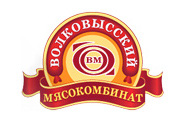 ОАО «Волковысский мясокомбинат»Адрес: 231900, Гродненская область, г.Волковыск, ул. Октябрьская, 151Web-сайтhttp://www.volmk.by/E-mailvolmeat@tut.by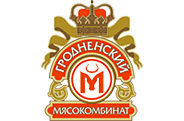 ОАО «Гродненский мясокомбинат»Адрес: 230005, г.Гродно, ул.Мясницкая, 25Web-сайтhttp://www.grodnomk.by/E-mailmeatcom@mail.ru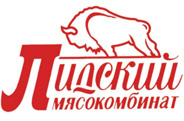 ОАО «Лидский мясокомбинат»Адрес231300, Гродненская область, г. Лида, ул. Толстого, 16Web-сайтhttp://www.lidameat.by/E-maillidameat@mail.ru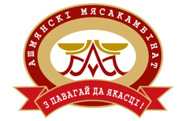 ОАО «Ошмянский мясокомбинат»Адрес231103, Гродненская обл., г.Ошмяны, ул.Пионерская, 52Web-сайтhttp://www.oshmiasko.byE-mailoshmiasko@mail.ru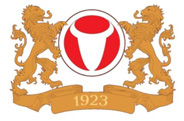 ОАО «Слонимский мясокомбинат»Адрес231800, Гродненская область,
г. Слоним, ул.Чкалова, 35Web-сайтhttp://www.slmeat.byE-mailslmarket@mfil.ruМолочная отрасль холдинга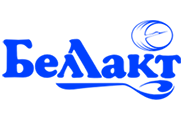 Волковысское ОАО «Беллакт»Адрес: 231900, Гродненская обл.,
г. Волковыск, ул.Октябрьская, 133Web-сайтhttp://bellakt.comE-mailassistant@bellakt.com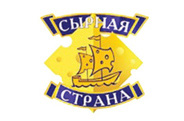 ОАО «Дятловский сыродельный завод»Адрес: 231471, Гродненская обл., г.Дятлово, ул.Октябрьская, 105Web-сайтhttp://www.cheeseland.byE-mailcheeseland@mail.ru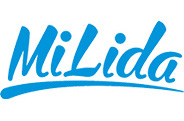 ОАО «Лидский молочно-консервный комбинат»Адрес: 231281, Гродненская обл., г.Лида, ул.Энгельса, 116Web-сайтhttp://www.moloko.lida.byE-mailmkk@mail.lida.by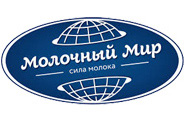 ОАО «Молочный Мир»Адрес230005, г.Гродно,          
ул. Гаспадарчая, 28Web-сайтhttp://www.milk.byE-mailgmk@tut.by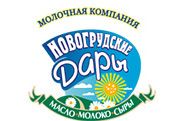 ОАО «Молочная компания Новогрудские Дары»Адрес231400, г.Новогрудок,
ул.1-го Мая, 59Web-сайтhttp://www.novdar.byE-mailnovogrudok_mdk@mail.ru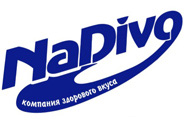 ОАО «Щучинский маслосырзавод»Адрес231513, г. Щучин, Гродненская обл., ул. 17 Сентября, 45Web-сайтwww.schuchin-cheese.byE-mailmsz@mail.grodno.byАлкогольная отрасль холдинга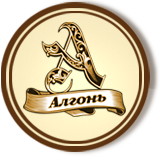 ОАО «Дятловский ликёро-водочный завод «Алгонь»Адрес231482, г.п.Козловщина, Дятловский р-н, Гродненская обл., ул.Советская, 48Web-сайтhttp://www.dvvz.by/E-maildvvz@tut.by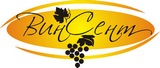 «Слонимский винно-водочный завод» филиал ОАО "Дятловский ликеро-водочный завод "Алгонь"Адрес231800, г. Слоним, Гродненская обл., ул.Коммунистическая, 19Web-сайтhttp://www.vinzavod.byE-mailsekretar@vinzavod.by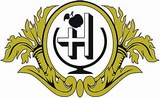 «Новогрудский винзавод» филиал ОАО "Дятловский ликеро-водочный завод "Алгонь"Адрес231400, г.Новогрудок, Гродненская обл., ул. Мицкевича, 6Web-сайтhttp://www.nvin.by/E-mailnzpvin@tut.byКрахмальная отрасль холдинга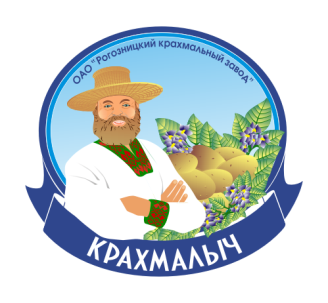 ОАО «Рогозницкий крахмальный завод»Адрес231593, д.Ляда, Мостовский р-н, Гродненская обл.Web-сайтhttp://rkz-krahmal.by/E-mailrzavod@tut.by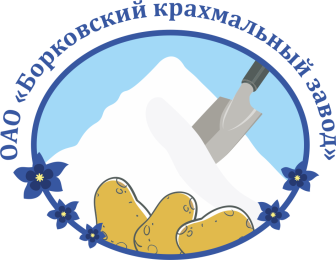 «Борковский крахмальный завод» филиал ОАО "Рогозницкий крахмальный завод"Адрес231476, д. Борки, Дятловский р-н, Гродненская обл.Web-сайтE-mailoaoborkizavod@rambler.ru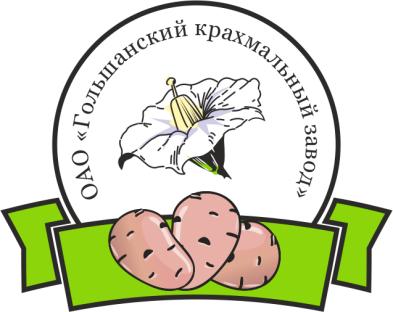 ОАО «Гольшанский крахмальный завод»Адрес231100, д.Ремейкишки, Ошмянский р-н, Гродненская обл.Web-сайтE-mailgolshany-zavod@tut.byКонсервная отрасль холдинга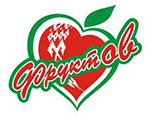 ОАО «Гродненский консервный завод»Адрес230001, г. Гродно, ул. Кстинская, 1Web-сайтhttp://fruktoff.com/E-mailfruktoff@mail.ruКоммерческие предложения предприятий холдинга «Гродномясомолпром»*Отпускные цены могут меняться в зависимости от изменения  конъюнктуры рынка, бренда предприятия-производителя Доставка продукции может быть осуществлена на следующих условиях: FCA, CIF, DAP  (Инкотермс 2010). В этом случае цены буду пересчитаны с учетом транспортировки и сроков доставки.Минимальные объемы партии обсуждаются индивидуально. Продукция может отгружаться автотранспортом, железнодорожным и морским транспортом.Молочная продукцияМясная продукция Крахмальная продукцияАлкогольная продукцияСоковая и плодоовощная консервация Описание продукции/названиеУпаковкаВес/объемКодСроки годностиЦена, FCA, USD (без НДС)ФотоМолоко сухое обезжиренное Сухое обезжиренное молоко изготавливают из обезжиренного пастеризованного коровьего молока путём удаления влаги способом сгущения и распылительной сушки.мешок бумажный 4-х слойный с мешками-вкладышами из полиэтилена, 25 кг040210190024 мес.2,3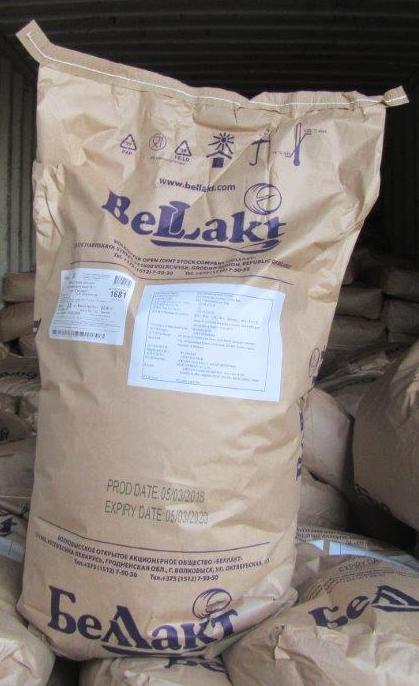 Молоко сухое цельное    Сухое цельное молоко изготавливают из нормализованного пастеризованного коровьего молока путём удаления влаги способом сгущения и распылительной сушкимешок бумажный 4-х слойный с мешками-вкладышами из полиэтилена, 25 кг040221190024 мес.3,3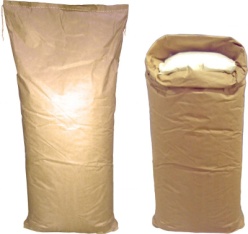 Масло сливочное с м.д.ж. 82,5%Масло сладкосливочное вырабатывается из пастеризованных натуральных свежих сливок методом сбивания, обладает отличным качеством и приятным незабываемым вкусом.картонныйящик040510190015 мес.5,5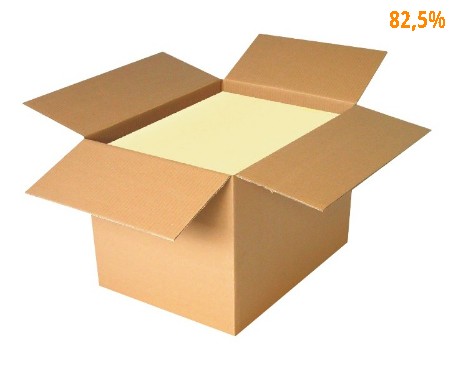 Сыворотка сухая деминерализованнаямешок бумажный 4-х слойный с мешками-вкладышами из полиэтилена, 25 кг040410020012 мес.0,9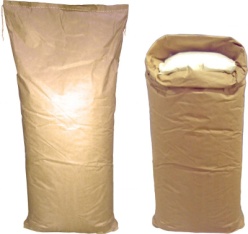 Сыр полутвердый   м.д.ж. ≤ 45%пленка0406906 мес.4,4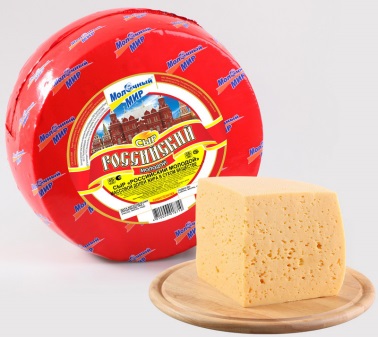 Сыр полутвердый   м.д.ж. ≥45%пленка0406906-7 мес.4,5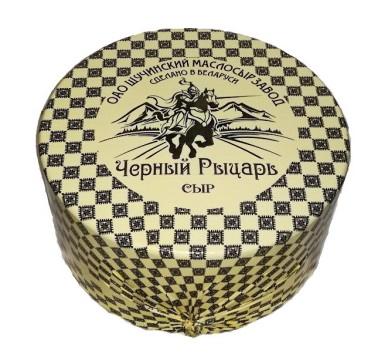 Говядина потушная (коровы) замороженная, охлажденная02022010012 мес. 2,7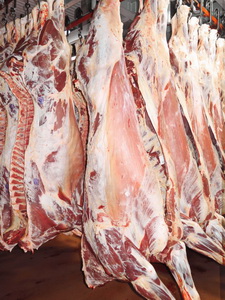 Говядина потушная от молодняка (быки) замороженная, охлажденная02022010012 мес. 3,3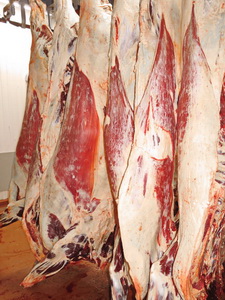 Блоки из жилованного мяса замороженные говяжьи в/с, 1/с, 2/с (наличие жировой и соединительной тканей не более 3%, 6%, 20%), выделяется из лопаточной и тазобедренной частейпакет из плёнки ПВХ в картонной коробке12 мес. 3-5,2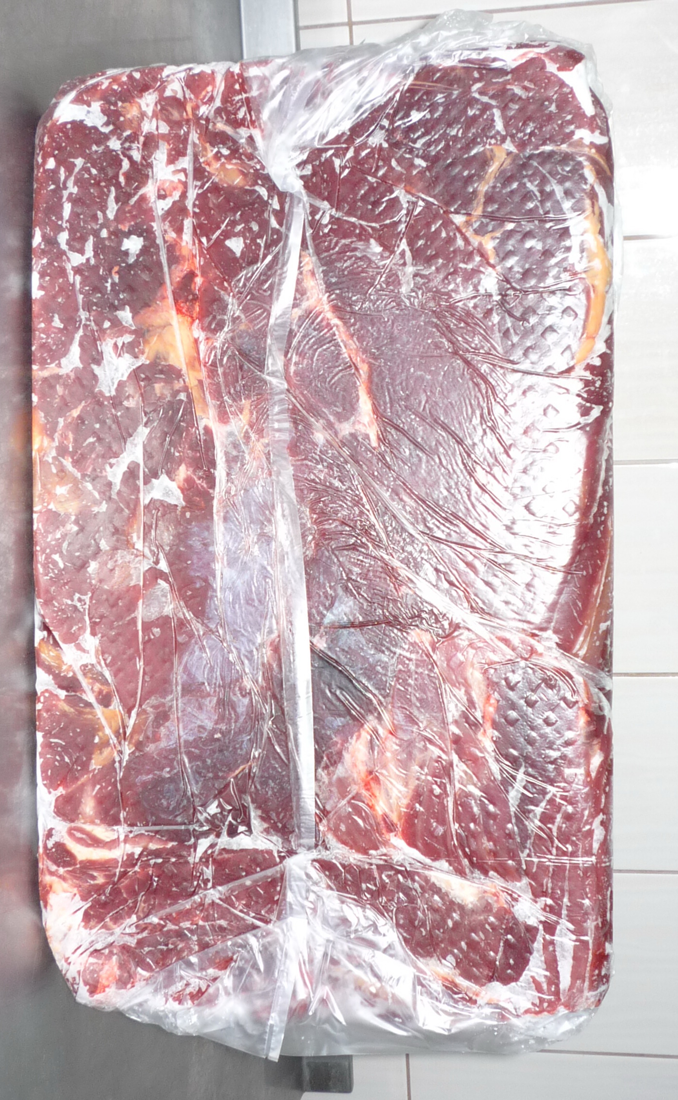 Отруба говяжьи бескостные в ассортиментевакуумный пакет16 сут.3,85-5,77Консерва мясная кусковая стерилизованная «Говядина тушеная»вес338 г160250950136 мес.1,5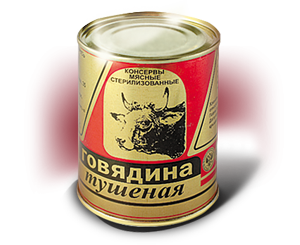 Рубцы с сетками говяжьи замороженные-05040000006 мес. 1,90Книжки говяжьи замороженные-05040000006 мес. 2,40Аорта КРС замороженная- 05100000006 мес. 2,10Субпродукты говяжьи в ассортименте замороженные и охлажденные (язык, печень,почки, сердце, калтык)вакуумный пакетпакет из пленки ПВХ10 сут.6 мес.1-4,9Полуфабрикат мясной натуральный крупнокусковой бескостный из мяса говядины замороженный «Передняя голяшка особая»вакуумный пакет02023090086 мес. 3,80Полуфабрикат мясной натуральный крупнокусковой бескостный из мяса говядины замороженный «Задняя голяшка особая»вакуумный пакет0202309008 6 мес. 3,80Полуфабрикат мясной натуральный крупнокусковой бескостный из мяса говядины замороженный «Предостная мышца»вакуумный пакет020230900812 мес. 3,25Полуфабрикат мясной натуральный крупнокусковой бескостный в ассортименте вакуумный пакет020230900816 сут.3,85-5,77Наименование товараВид тарыСрок годностиЦена, FCA, USD (без НДС)МУКА ЭКСТРУЗИОННАЯ ПШЕНИЧНАЯ ПЕРВОГО СОРТА  Полипропиленовые мешки(с полиэтиленовым вкладышем)по 15 -25 кг24 мес. 0,33Крахмал  картофельный,    сорт высшийбумажные крафт-мешкипо 25 кг24 мес. 0,88Реагент крахмалосодержащий модифицированный картофельныйПолипропиленовые мешки (с полиэтиленовым вкладышем) по 15 -25 кг24 мес. 0,92Реагент крахмалосодержащий модифицированный кукурузный Полипропиленовые мешки (с полиэтиленовым вкладышем) по 15 -25 кг24 мес. 0,64Крахмал экструзионный картофельныйПолипропиленовые мешки (с полиэтиленовым вкладышем) по 15 -25 кг24 мес. 0,92Крахмал экструзионный кукурузныйПолипропиленовые мешки (с полиэтиленовым вкладышем) по 15 -25 кг24 мес. 0,64Наименование товараВид тарыКоличество  бутылок в упаковкеСрок годностиЦена, FCA, USD (без НДС)ФотоВодка низкого ценового сегментаВодка низкого ценового сегментаВодка низкого ценового сегментаВодка низкого ценового сегментаВодка низкого ценового сегментаВодка низкого ценового сегмента"Серебряный родник", "Охота","Рыбалка", "Поречьская застольная"Ящик ПЭТ20 бут. по 0,5лне ограничен0,43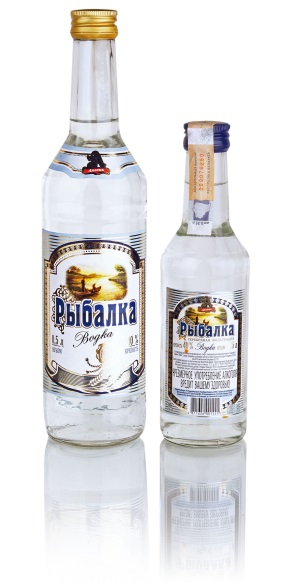 Водка среднего ценового сегментаВодка среднего ценового сегментаВодка среднего ценового сегментаВодка среднего ценового сегментаВодка среднего ценового сегментаВодка среднего ценового сегмента"Серебряный родник", "Охота", «Панская охота»"Рыбалка", "Поречьская застольная", «Непобедимая», «Патриот»Ящик ПЭТ20 бут. по 0,5лне ограничен0,48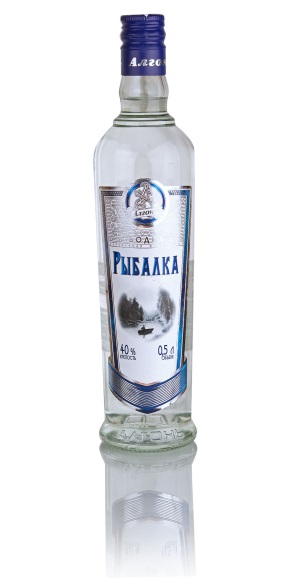 Водка премиального ценового сегментаВодка премиального ценового сегментаВодка премиального ценового сегментаВодка премиального ценового сегментаВодка премиального ценового сегментаВодка премиального ценового сегмента"Поречьская застольная"Гофроящикне ограничен1,20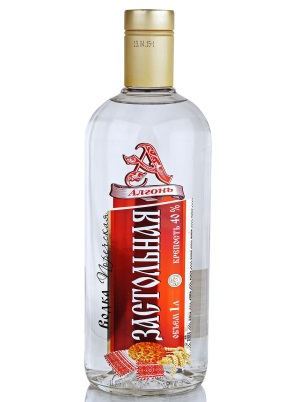 "Серебряный родник"Гофроящик1 л.не ограничен1,20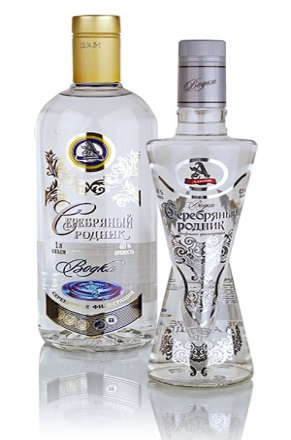 "Серебряный родник"Гофроящик0,5 л.не ограничен1,00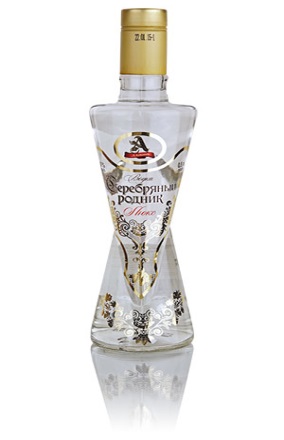 Описание продукции/названиеУпаковкаВес/объемСроки годностиЦена, FCA, USD (без НДС)ФотоСок березовый с сахаромСтеклобутылка, стеклобанка     0,33 л, 0,75 л, 3 л2 года0,320,61,68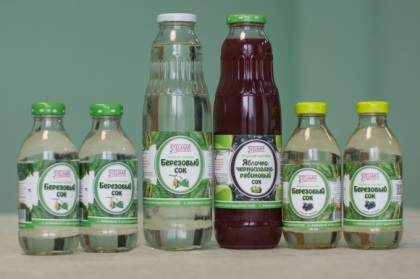 Сок березово-яблочный с сахаромстеклобанка         3 л2 года2,12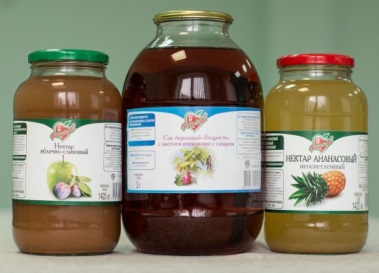 Сок березовый «Бодрость»стеклобанка         3 л2 года1,76Нектар морковно-яблочный с/мСтеклобутылка «твист-офф»   0,73 л2 года0,79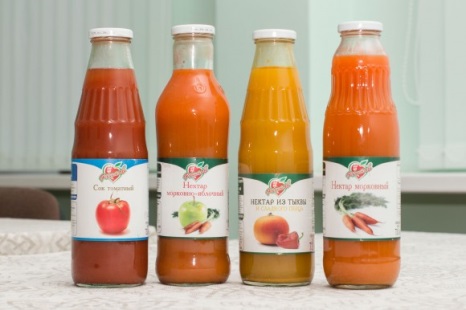 Нектар яблочный с/мстеклобанка         3 л2 года2,1Горошек зеленый консервированный в/сСтеклобанка «твист-офф» 0,45 л2 года0,6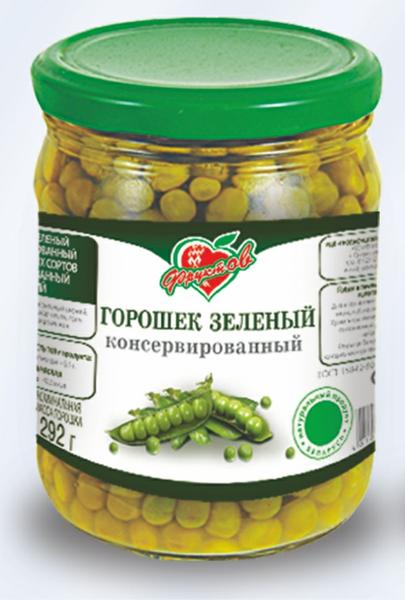 РассольникСтеклобанка «твист-офф» 0,46 л2 года0,74Солянка из квашеной капустыСтеклобанка0,51 л3 года0,96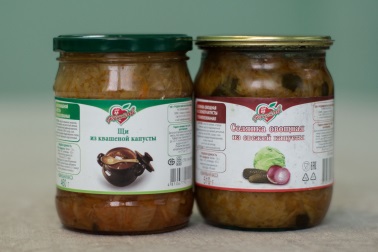 Солянка из свежей капустыСтеклобанка0,51 л3 года0,88Огурцы маринованные классическиеСтеклобанка «твист-офф»1,5 л3 года2,16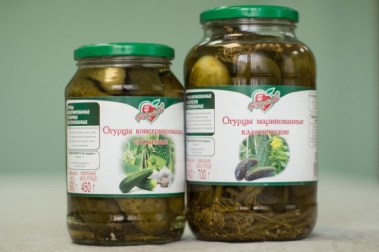 Томаты маринованныеСтеклобанка 3 л3 года2,23